Відповідно до вимог ст. 20 Закону України «Про безоплатну правову допомогу» від 02.06.2011 №  за 3460-VI  ПІДСТАВИ ДЛЯ ВІДМОВИ В НАДАННІ БЕЗОПЛАТНОЇ ВТОРИННОЇ ПРАВОВОЇ ДОПОМОГИ:Особі може бути відмовлено в наданні безоплатної вторинної правової допомоги за наявності хоча б однієї з таких підстав:1) особа не належить до жодної з категорій осіб, передбачених частиною першою статті 14 цього Закону;2) особа подала неправдиві відомості або фальшиві документи з метою віднесення її до однієї категорій осіб, які мають право на безоплатну вторинну правову допомогу;3) вимоги особи про захист або відновлення її прав є неправомірними;4) особі раніше надавалася безоплатна вторинна правова допомога з одного і того ж питання;5) особа використала всі національні засоби правового захисту у справі, з якої звертається за наданням безоплатної вторинної правової допомоги.У разі якщо особі відмовлено в наданні безоплатної вторинної правової допомоги на підставі пункту 5 частини першої цієї статті, до рішення про відмову додається письмове роз'яснення про порядок звернення до відповідних міжнародних судових установ чи відповідних органів міжнародних організацій, членом або учасником яких є Україна.вул. Суворова, 1, каб. 3, м. Фастів, Київська область, 08500, Україна(04565) 5-20-30fastivske@legalaid.kiev.uawww.legalaid.gov.ua0(800) 213 103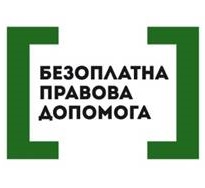 «Фастівське бюро правової допомоги» Вишневського місцевого центру з надання безоплатної вторинної правової  допомоги